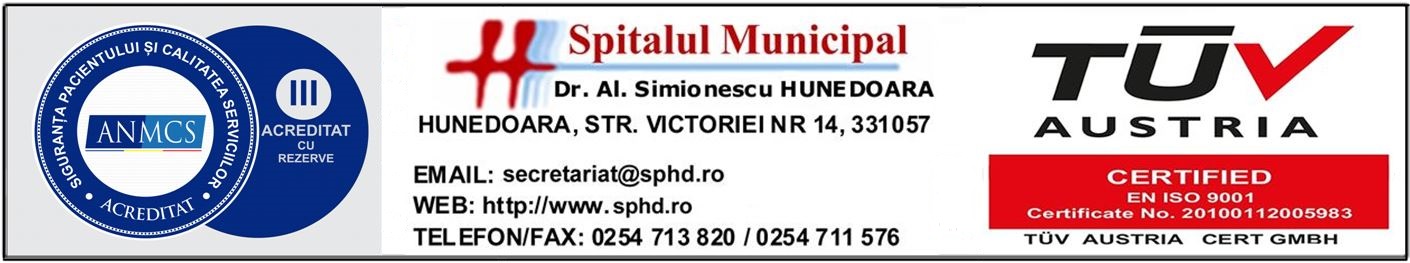 Nr. 4001/05.04.2024ANUNȚ DE CONCURSSpitalul Municipal ”Dr. Alexandru Simionescu” Hunedoara scoate la CONCURSÎn conformitate cu prevederile O.M.S. nr. 166/2023, post de                                             MEDIC PRIMAR specialitatea ORL, în cadrul compartimentului ORL, normă întreagă - 7 ore/zi, perioadă determinată 3 ani.  Condiții generale de înscriere:a) are cetăţenia română sau cetăţenia unui alt stat membru al Uniunii Europene, a unui stat parte la Acordul privind Spaţiul Economic European (SEE) sau cetăţenia Confederaţiei Elveţiene;b) cunoaşte limba română, scris şi vorbit;c) are capacitate de muncă în conformitate cu prevederile Legii nr. 53/2003 - Codul muncii, republicată, cu modificările şi completările ulterioare;d) are o stare de sănătate corespunzătoare postului pentru care candidează, atestată pe baza adeverinţei medicale eliberate de medicul de familie sau de unităţile sanitare abilitate;e) îndeplineşte condiţiile de studii, de vechime în specialitate şi, după caz, alte condiţii specifice potrivit cerinţelor postului scos la concurs, inclusiv condiţiile de exercitare a profesiei;f) nu a fost condamnată definitiv pentru săvârşirea unei infracţiuni contra securităţii naţionale, contra autorităţii, contra umanităţii, infracţiuni de corupţie sau de serviciu, infracţiuni de fals ori contra înfăptuirii justiţiei, infracţiuni săvârşite cu intenţie care ar face o persoană candidată la post incompatibilă cu exercitarea funcţiei contractuale pentru care candidează, cu excepţia situaţiei în care a intervenit reabilitarea;g) nu execută o pedeapsă complementară prin care i-a fost interzisă exercitarea dreptului de a ocupa funcţia, de a exercita profesia sau meseria ori de a desfăşura activitatea de care s-a folosit pentru săvârşirea infracţiunii sau faţă de aceasta nu s-a luat măsura de siguranţă a interzicerii ocupării unei funcţii sau a exercitării unei profesii;h) nu a comis infracţiunile prevăzute la art. 1 alin. (2) din Legea nr. 118/2019 privind Registrul naţional automatizat cu privire la persoanele care au comis infracţiuni sexuale, de exploatare a unor persoane sau asupra minorilor, precum şi pentru completarea Legii nr. 76/2008 privind organizarea şi funcţionarea Sistemului Naţional de Date Genetice Judiciare, cu modificările ulterioare, pentru domeniile prevăzute la art. 35 alin. (1) lit. h) din Hotărârea Guvernului nr. 1336/2022 pentru aprobarea Regulamentului-cadru privind organizarea şi dezvoltarea carierei personalului contractual din sectorul bugetar plătit din fonduri publice.Condiții specificeDiplomă  de medic sau diplomă de licență în medicinăCertificat de medic primar ORL.Dosarul de înscriere la concurs va cuprinde următoarele acte:a) formularul de înscriere la concurs, conform modelului prevăzut în anexa nr. 2 la Hotărârea Guvernului nr. 1.336/2022 pentru aprobarea Regulamentului-cadru privind organizarea și dezvoltarea carierei personalului contractual din sectorul bugetar plătit din fonduri publice (HG nr. 1.336/2022) (Anexă la prezentul anunț de concurs);b) copia de pe diploma de licență și certificatul de specialist sau primar pentru medici, medici stomatologi, farmaciști și, respectiv, adeverință de confirmare în gradul profesional pentru biologi, biochimiști sau chimiști;c)  copie a certificatului de membru al organizației profesionale cu viza pe anul în curs;d) dovada/înscrisul din care să rezulte că nu i-a fost aplicată una dintre sancțiunile prevăzute la art. 455 alin. (1) lit. e) sau f), la art. 541 alin. (1) lit. d) sau e), respectiv la art. 628 alin. (1) lit. d) sau e) din Legea nr. 95/2006 privind reforma în domeniul sănătății, republicată, cu modificările și completările ulterioare, ori cele de la art. 39 alin. (1) lit. c) sau d) din Legea nr. 460/2003 privind exercitarea profesiunilor de biochimist, biolog și chimist, înființarea, organizarea și funcționarea Ordinului Biochimiștilor, Biologilor și Chimiștilor în sistemul sanitar din România;e)  acte doveditoare pentru calcularea punctajului prevăzut în anexa nr. 3 la ordin;f)  certificat de cazier judiciar sau, după caz, extrasul de pe cazierul judiciar;g) certificatul de integritate comportamentală din care să reiasă că nu s-au comis infracțiuni prevăzute la art. 1 alin. (2) din Legea nr. 118/2019 privind Registrul național automatizat cu privire la persoanele care au comis infracțiuni sexuale, de exploatare a unor persoane sau asupra minorilor, precum și pentru completarea Legii nr. 76/2008 privind organizarea și funcționarea Sistemului Național de Date Genetice Judiciare, cu modificările ulterioare, pentru candidații înscriși pentru posturile din cadrul sistemului de învățământ, sănătate sau protecție socială, precum și orice entitate publică sau privată a cărei activitate presupune contactul direct cu copii, persoane în vârstă, persoane cu dizabilități sau alte categorii de persoane vulnerabile ori care presupune examinarea fizică sau evaluarea psihologică a unei persoane;h) adeverință medicală care să ateste starea de sănătate corespunzătoare, eliberată de către medicul de familie al candidatului sau de către unitățile sanitare abilitate cu cel mult 6 luni anterior derulării concursului;i)  copia actului de identitate sau orice alt document care atestă identitatea, potrivit legii, aflate în termen de valabilitate;j) copia certificatului de căsătorie sau a altui document prin care s-a realizat schimbarea de nume, după caz;k)  curriculum vitae, model comun european.l). orice alte documente relevante.CALENDARUL DE DESFĂȘURARE A CONCURSURILOR CE VOR FI ORGANIZATE LA SEDIUL INSTITUȚIEI:	Documentele prevăzute la lit. d) şi f) sunt valabile 3 luni şi se depun la dosar în termen de valabilitate. La toate actele depuse în copie se prezintă și originalul pentru conformitate.	Fiecare candidat va primi un cod numeric pentru identificare, care corespunde cu numărul de înregistrare al dosarului de concurs, iar rezultatele fiecărei probe vor fi căutate după acest număr.	Documentul prevăzut la lit. f) poate fi înlocuit cu o declarație pe propria răspundere privind antecedentele penale. În acest caz, candidatul declarat admis la selecția dosarelor și care nu a solicitat expres la înscrierea la concurs preluarea informațiilor privind antecedentele penale direct de la autoritatea sau instituția publică competentă cu eliberarea certificatelor de cazier judiciar are obligația de a completa dosarul de concurs cu originalul documentului prevăzut la alin. (2) lit. f), anterior datei de susținere a probei scrise și/sau probei practice. În situația în care candidatul solicită expres în formularul de înscriere la concurs preluarea informațiilor direct de la autoritatea sau instituția publică competentă cu eliberarea certificatelor de cazier judiciar, extrasul de pe cazierul judiciar se solicită de către autoritatea sau instituția publică organizatoare a concursului, potrivit legii.	Documentul prevăzut la lit. g) poate fi solicitat și de către autoritatea sau instituția publică organizatoare a concursului, cu acordul persoanei verificate, potrivit legii.	La toate probele candidații vor prezenta cartea de identitate valabilă.	Tematica de concurs și bibliografia este anexata prezentului anunt.Înscrierile la concurs (locul de depunere al dosarelor de concurs) se fac la sediul Spitalului Municipal Dr. Alexandru Simionescu Hunedoara din Municipiul Hunedoara, Str. Victoriei nr.14, județul Hunedoara, la Biroul Șef Serviciu RUNOS, în termen de 10 zile lucrătoare de la data publicării acestui anunț, iar concursul sau examenul se organizează în maxim 30 de zile de la publicarea anunțului.Relații suplimentare se pot obține de la Biroul RUNOS al Spitalului Municipal Dr. Alexandru Simionescu Hunedoara, tel. 0254 713 820, int. 210, resurse.umane@sphd.ro .MANAGER,EC. BUDAE RADU IONTEMATICA PENTRU EXAMENUL MEDIC PRIMAR SPECIALITATEA ORLI. TEMATICA PROBEI SCRISE EXAMEN MEDIC SPECIALIST ORL1. Anatomia si fiziologia nasului si sinusurilor paranazale2. Anatomia si fiziologia faringelui3. Anatomia si fiziologia laringelui4. Anatomia si fiziologia urechii5. Anatomia chirurgicala a regiunii cervicale6. Malformații în ORL – diagnostic precoce și posibilități terapeutice7. Metode de explorare ale nasului si sinusurilor paranazale8. Metode de explorare ale cavității bucale si faringelui9. Metode de explorare a laringelui10. Metode de explorare a urechii11. Metode de explorare ale traheei si bronhiilor12. Metode de explorare a esofagului13. Urgentele rinosinusale (traumatismele nazale si sinuso-faciale, epistaxis, corpi straini nazosinusali)14. Urgentele faringiene (traumatismele faringelui – mecanice si fizico-chimice, corpii strainifaringieni)15. Urgentele laringiene (insuficienta respiratorie acuta de cauza laringiana, traumatismelelaringelui, corpii straini laringo-traheo-bronsici)16. Urgentele oto-mastoidiene (traumatismele urechii si a osului temporal, surditatea bruscinstalata, trauma sonora acuta, vertijul periferic acut, paralizia faciala periferica, corpiistraini auriculari)17. Urgentele esofagiene (esofagita postcaustica, corpii straini esofagieni)18. Ugentele cervicale (traumatismele partilor moi cervicale, hemoragii cervicale, supuratiilecervicale)19. Patologia infecto-inflamatorie acuta rinosinusala (rinite acute, rinosinuzite acute)20. Patologia infecto-inflamatorie acuta a cavitatii bucale si a faringelui (stomatite, glosite,amigdalite si faringite acute)21. Patologia infecto-inflamatorie acuta laringiana (laringitele acute, epiglotita acuta,pericondrita laringiana, abcesul laringian)22. Patologie infecto-inflamatorie acuta otomastoidiana (otita medie acuta, otomastoidita acutaa adultului si copilului)23. Patologia infecto - inflamatorie acuta a glandei tiroide24. Patologia infecto - inflamatorie acuta a glandelor salivare25. Patologia infecto-inflamatorie cronica rinosinusala (rinite cronice, rinosinuzitele cronice)26. Patologia infecto-inflamatorie cronica a cavitatii bucale si a faringelui27. Patologia infecto-inflamatorie cronica a laringelui.28. Patologia infecto-inflamatorie cronica otomastoidiana.29. Patologia infecto-inflamatorie cronica a glandelor salivare30. Patologia tumorala benigna rinosinusala31. Patologia tumorala benigna a cavitatii bucale si a faringelui32. Patologia tumorala benigna a laringelui33. Patologia tumorala benigna otomastoidiana34. Patologia tumorala benigna a glandei tiroide35. Patologia tumorala benigna a traheei36. Patologia tumorala benigna a esofagului37. Patologia tumorala benigna a glandelor salivare38. Patologia tumorala maligna rinosinusala39. Patologia tumorala maligna a cavitatii bucale si faringelui40. Patologia tumorala maligna a laringelui41. Patologia tumorala maligna otomastoidiana42. Patologia tumorala maligna a glandei tiroide43. Patologia tumorala maligna a traheei44. Patologia tumorala maligna a esofagului cervical45. Patologia tumorala maligna a glandelor salivare46. Patologie tumorala cervicala47. Patologia tumorala parafaringiana48. Patologia chirurgicala a bazei de craniu (rino- si otobaza, orbita, cai lacrimale si spatiiprofunde)49. Sindroamele paralitice laringiene şi asociate50. Clasificarea, evaluarea şi principiile de tratament ale tulburărilor vocii (elemente de foniatrieşi fonochirurgie)51. Tulburarile senzitive si motorii ale faringelui.52. Algiile cranio‐cervico‐faciale53. Manifestări ale bolilor sistemice in ORL54. Sindromul de apnee obstructiva în somn (diagnostic, etiopatogenie, principii de tratament)55. Hipoacuziile neurosenzoriale: diagnostic si reabilitare auditiva (proteze conventionale siimplantabile)56. Otoscleroza57. Sindroamele vestibulare perifericeII ‐ III PROBE CLINICEVor fi alese din tematica probei scrise de specialitateIV PROBA PRACTICA OPERATORIE1. Rezectia septului nazal2. Chirurgia cornetelor nazale3. Chirurgia sinuzitei maxilare (include tehnici chirurgicale endoscopice)4. Chirurgia sinuzitei etmoidale (include tehnici chirurgicale endoscopice)5. Chirurgia sinuzitei frontale (include tehnici chirurgicale endoscopice)6. Amigdalectomia7. Adenoidectomia8. Micro-laringoscopia suspendată (include tehnici chirurgicale cu instrumente reci şiLASER-CO2 asistată)9. Traheo - bronhoscopia10. Esofagoscopia11. Ligatura venei jugulare interne12. Ligatura arterei carotide primitive13. Ligatura arterei carotide externe14. Ligatura arterei linguale15. Ligatura arterei faciale16. Ligatura arterei temporale superficiale17. Traheotomia18. Laringectomia totală19. Disecţia ganglionară cervicală selectivă20. Montare aerator transtimpanal21. Mastoidectomia corticală (antro‐mastoidectomia)22. Mastoidectomia radicală (tehnică deschisă „canal wall-down”)23. Fibroscopia diagnostică şi intervenţională în patologia ORL (indicaţii, dispozitive,incidente, complicaţii).Durata probelor:-Printre fiecare dintre cele două probe clinice se acordă:*20 minute examinare*20 minute meditaţie-analiza cazului*20 de minute expunere-Pentru proba practică se acordă:*20 minute meditaţie*20 minute expunere*20 minute executarea probeiBIBLIOGRAFIE1. OTORINOLARINGOLOGIE SI CHIRURGIE CERVICOFACIALA, coordonatorSarafoleanu C. în „Tratat de chirurgie”, sub redacţia Irinel Popescu, Constantin Ciuce, vol. 1,Editura Academiei Române, 2012.2. REABILITAREA SI IGIENA VOCII. Muresan R, Chirila M. Editura. Alma Mater, 20103. TULBURARILE RESPIRATORII IN SOMN. Sarafoleanu C.- coordonator. EdituraAcademiei Romane, 2016.4. EUROPEAN MANUAL OF MEDICINE–OTORHINOLARYNGOLOGY, HEAD ANDNECK SURGERY. Anniko M, Bernal-Sprekelsen M., Bonkowsky V., Bradley P., Iurato S.Springer Verlag, 2010.5. CUMMINGS-OTOLARYNGOLOGY HEAD AND NECK SURGERY. Sixth Edition.Flint P.W., Haughey B. H., Lund V. J., Niparko J. K., Richardson M. A., Robbins K. T., ThomasJ. R. Mosby – Elsevier Publishing House, 2016.6. ENT-HEAD AND NECK SURGERY: ESSENTIAL PROCEDURES. Theissing J.,Rettinger G., Werner J. Ed. Thieme Verlag, 2011.7. OTOLARYNGOLOGY AND HEAD AND NECK SURGERY. Warner G., Burgess A.,Patel S., Martinez-Devesa P., Corbridge R. OXFORD University Press, 2009.Nr. crt.ActivităţiData și ora1.Publicarea anunțului05.04.20242.Depunerea dosarelor de participare la concurs la adresa: Spitalul Municipal Dr. Alexandru Simionescu Hunedoara, Str. Victoriei nr. 14, județul HunedoaraIn intervalul 05.04.2024 – 12.04.2024 pana la ora 15:003.Selecţia dosarelor de înscriere (proba A) și stabilirea punctajului rezultat din analiza și evaluarea activității profesionale și științifice pentru proba suplimentară de departajare (proba D)15.04.20244.Afişarea rezultatelor selecţiei dosarelor15.04.20245.Depunerea contestaţiilor privind rezultatele selecţiei  dosarelor16.04.20246.Afişarea rezultatului soluţionării contestaţiilor17.04.20247.Proba scrisă (proba B)19.04.2024 ora 09:008.Afişarea rezultatului probei scrise19.04.20249.Depunerea contestaţiilor privind rezultatele probei scrise22.04.202410.Afişarea rezultatului soluţionării contestaţiilor23.04.202411.Proba practică ( proba C)24.04.2024 ora 09:0012.Comunicarea rezultatelor după susţinerea probei practice24.04.202413.Depunerea contestaţiilor privind rezultatul probei practice25.04.202414.Afişarea rezultatului soluţionării contestaţiilor26.04.202415.Afişarea rezultatului final al concursului26.04.2024